Bilag 2: flowskema over litteraturudvælgelseMetaanalyser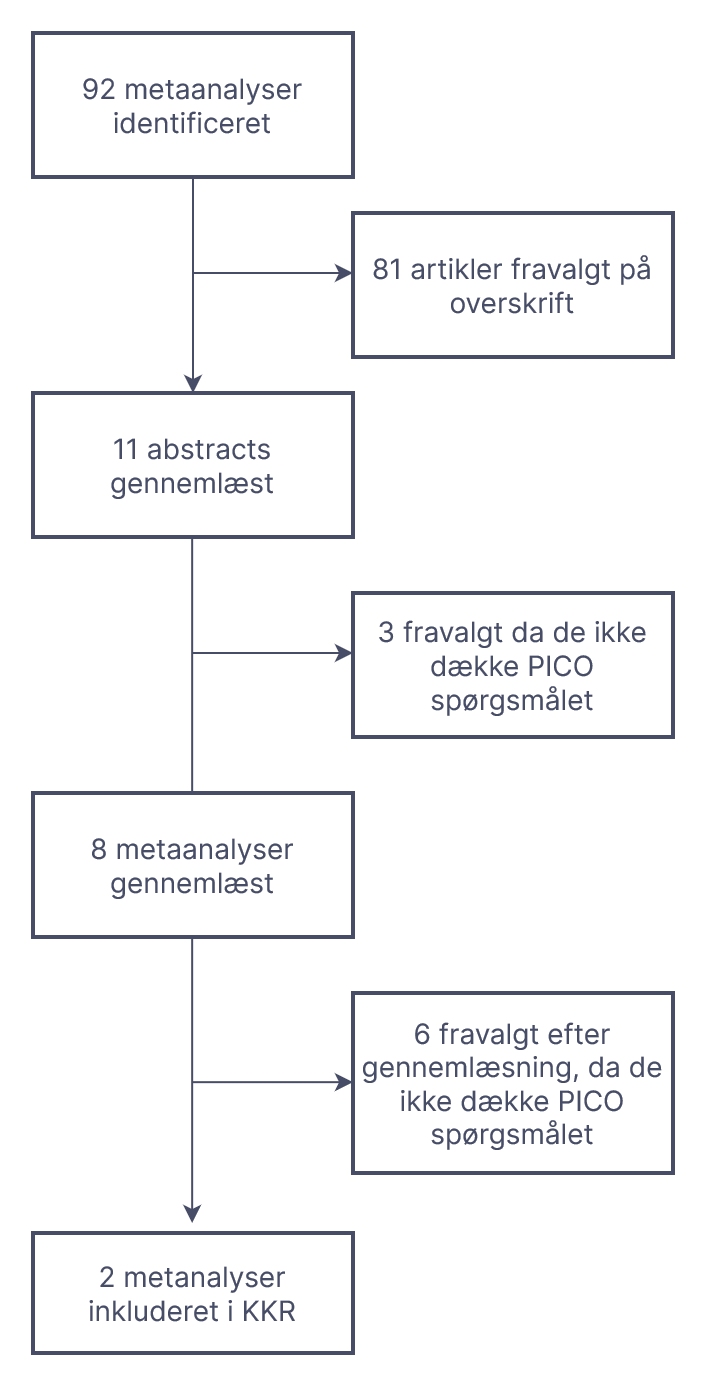 RCT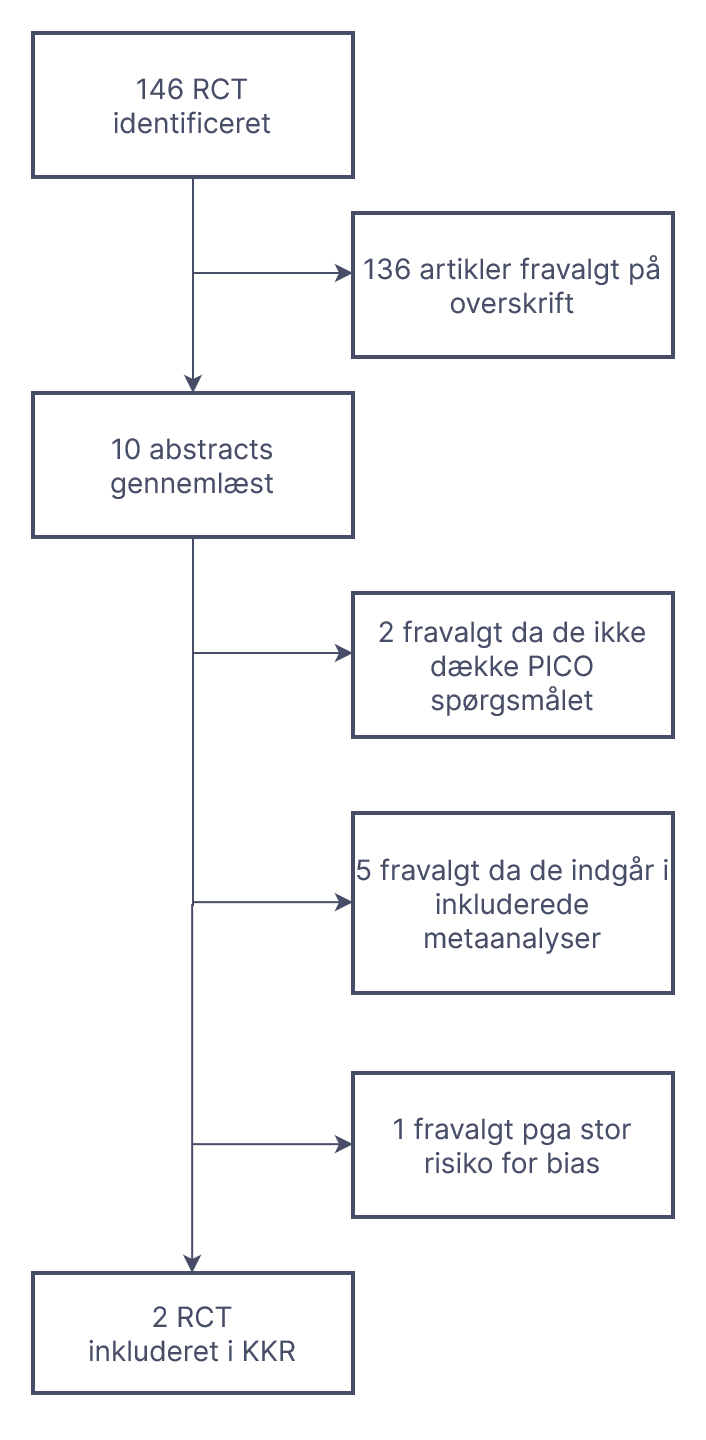 